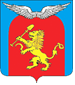                                     ТАЛЬСКИЙ СЕЛЬСКИЙ СОВЕТ ДЕПУТАТОВЕМЕЛЬЯНОВСКОГО РАЙОНАКРАСНОЯРСКОГО КРАЯ
РЕШЕНИЕ05.09.2017                                                       с.Талое                                                 №18-55-Р«О корректировке бюджетаТальского сельсовета на 2017год»В соответствии со ст.28 Федерального закона от 06.10.2003г., №131-ФЗ «Об общих принципах организации местного самоуправления в Российской Федерации» со ст.264.6 РФ, руководствуясь п.1 ст.6 Устава Тальского сельсовета, решением Совета депутатов от 18.10.2013г. №33-162-Р «Об утверждении Положения о бюджетном процессе в Тальском сельсовете», рассмотрев представленные администрацией Тальского сельсовета документы, Тальский сельский Совет депутатов  РЕШИЛ:1. Утвердить бюджет Тальского сельсовета на 2017 год, в том числе по доходам в сумме 8072,6тыс.руб., по расходам9298,17тыс.руб.2. Утвердить бюджет Тальского сельсовета на 2017год со следующими показателями   -источники внутреннего финансирования  дефицита бюджета, согласно приложению №1.  - доходов Тальского сельсовета, согласно приложения №4 к настоящему решению, по кодам видов доходов, подвидов доходов, классификации операций сектора государственного управления;-расходов Тальского сельсовета, согласно приложения №5 настоящему решению, по ведомственной структуре, по разделам, подразделам классификации расходов.3.Контроль за исполнение настоящего решения возложить на председателя постоянной комиссии сельского Совета депутатов по финансам и бюджету Неверову Н.А.Глава сельсовета                                                                                                       В.Г.СтереховПриложение 1 к Решению № 18-55-Р от 05.09.2017г. Тальского сельского Совета депутатов                                                   Источники внутреннего финансирования дефицита бюджета поселения на 2017 год                                                                                                                                            (тыс.руб.)Приложение 4 к Решению № 18-55-Р от 05.09.2017г. Тальского сельского Совета депутатовДоходы бюджета поселения на 2017 год  (тыс.рублей)№ строкиНаименование кода группы, подгруппы, статьи, вида источника финансирования  дефицита бюджета, кода классификации операций сектора государственного управления, относящихся к источникам  финансирования дефицитов бюджетов РФ                КБК 2017г. 1231.Всего      источников      финансирования дефицита бюджета--в том числе:2.Источники      внутреннего       финансирования дефицита бюджета-3.Изменение    остатков    средств    на счетах по учету средств бюджета840 0105 00 00 00 0000 0001225,574.Увеличение        остатков        средств бюджета840 01 05 00 00 00 0000 500-8072,65.Увеличение прочих остатков средств бюджета840 01 05 02 00 00 0000 500-8072,66.Увеличение прочих остатков денежных средств бюджетов бюбюбюджетов (-)840 0105 02 0100 0000 510-8072,67.Увеличение прочих остатков денежных средств бюджетов сельских поселений (-)840 0105 02 01 10 0000 510-8072,68.Уменьшение       остатков       средств бюджетов840 01050000 00 00006009298,179.Уменьшение прочих остатков средств бюджетов840 01 05 02 00 00 0000 6009298,17  10Уменьшение прочих остатков денежных средств бюджетов (+)840 01 05 02 01 00 0000 6109298,17    11.Уменьшение прочих остатков денежных средств бюджетов сельских поселений (+)840 0105 02 01 10 0000 6109298,17№ строкиКод бюджетной классификацииКод бюджетной классификацииКод бюджетной классификацииКод бюджетной классификацииКод бюджетной классификацииКод бюджетной классификацииКод бюджетной классификацииКод бюджетной классификацииНаименование групп, подгрупп, статей, подстатей, элементов, программ (подпрограмм), кодов экономической классификации доходов2017год№ строкиКод администратораКод группыКод подгруппыКод статьиКод подстатьиКод элементаКод программы (подпрограммы)Код экономической классификацииНаименование групп, подгрупп, статей, подстатей, элементов, программ (подпрограмм), кодов экономической классификации доходов2017год123456789100010000000000000000НАЛОГОВЫЕ И НЕНАЛОГОВЫЕ ДОХОДЫ5100,3218210100000000000000НАЛОГИ НА ПРИБЫЛЬ,  ДОХОДЫ222,6318210102000010000110Налоги на доходы физических лиц222,6418210102010011000110 Налог на доходы физических лиц с доходов, источником которых является налоговый агент, за исключением доходов, в отношении которых исчисление и уплата налога осуществляются в соответствии со статьями 227, 227.1 и 228 Налогового кодекса Российской Федерации219,9518210102030011000110   Налог на доходы физических лиц с доходов, полученных физическими лицами в соответствии со статьей 228 Налогового кодекса Российской Федерации2,7600010300000000000000НАЛОГИ НА ТОВАРЫ (РАБОТЫ, УСЛУГИ), РЕАЛИЗУЕМЫЕ НА ТЕРРИТОРИИ РОССИЙСКОЙ ФЕДЕРАЦИИ710010302000010000110Акцизы по подакцизным товарам (продукции), производимым на территории Российской Федерации219,3810010302230010000110 Доходы от уплаты акцизов на дизельное топливо, подлежащие распределению между бюджетами субъектов Российской Федерации и местными бюджетами с учетом установленных дифференцированных нормативов отчислений в местные бюджеты87,5910010302240010000110 Доходы от уплаты акцизов на моторные масла для дизельных и (или) карбюраторных (инжекторных) двигателей, подлежащие распределению между бюджетами субъектов Российской Федерации и местными бюджетами с учетом установленных дифференцированных нормативов отчислений в местные бюджеты1,21010010302250010000110 Доходы от уплаты акцизов на автомобильный бензин, подлежащие распределению между бюджетами субъектов Российской Федерации и местными бюджетами с учетом установленных дифференцированных нормативов отчислений в местные бюджеты149,31110010302260010000110 Доходы от уплаты акцизов на прямогонный бензин, подлежащие распределению между бюджетами субъектов Российской Федерации и местными бюджетами с учетом установленных дифференцированных нормативов отчислений в местные бюджеты-18,71218210600000000000000НАЛОГИ  НА  ИМУЩЕСТВО4658,41318210601000000000110Налог на имущество физических лиц74,21418210601030100000110Налог на имущество физических лиц, взимаемый по ставкам, применяемым к объектам налогообложения, расположенных в границах поселений74,21518210606000000000110Земельный налог4584,21618210606033100000110Земельный налог с организаций, обладающих земельным участком, расположенным в  сельских поселений54,71718210606043100000110 Земельный налог с физических лиц, обладающих земельным участком, расположенным в  сельских поселений  4529,51884010800000000000000Государственная пошлина1984010804020010000110Государственная пошлина за совершение нотариальных действий должностными лицами органов местного самоуправления, уполномоченными в соответствии с  законодательными актами Российской Федерации на совершение нотариальных действий2084020000000000000000БЕЗВОЗМЕЗДНЫЕ ПОСТУПЛЕНИЯ2972,32184020200000000000000Безвозмездные поступления от других Бюджетов бюджетной системы Российской Федерации2972,32284020210000000000151 Дотации бюджетам бюджетной системы Российской Федерации  1127,12384020215001100000151Дотации на выравнивание  бюджетной обеспеченности1127,12484020215001107601151Дотации бюджетам сельских поселений на выравнивание  бюджетной обеспеченности  за счет средств   краевого бюджета751,52584020215001108017151Дотации бюджетам сельских поселений на выравнивание   бюджетной обеспеченности  за счет средств районного бюджета375,6268402023000000000151  Субвенции бюджетам бюджетной системы Российской Федерации  69,32784020235118100000151Субвенции бюджетам сельских поселений на осуществление первичного воинского учета на территориях, где отсутствуют военные комиссариаты66,72884020239999107514151Субвенции бюджетам  поселений на выполнение государственных полномочий по созданию и обеспечению деятельности административных комиссий2,62984020249999101021151Иные межбюджетные трансферты бюджетам поселений на региональные выплаты и выплаты, обеспечивающие уровень заработной платы работников бюджетной сферы не ниже размера минимальной заработной платы2,63084020249999101046151Иные межбюджетные  трансферты на повышение размеров оплаты труда основного и административно-управленческого персонала учреждений культуры, подведомственных муниципальным органам управления в области культуры8,33184020215001107508151Содержание автомобильных дорог общего пользования местного значения за счет средств дорожного фонда Красноярского края285,23284020249999107509151Иные межбюджетные трансферты на капитальный ремонт и ремонт автомобильных дорог общего пользования местного значения за счет средств дорожного фонда Красноярского края1460,93384020249999107412151Иные межбюджетные трансферты бюджетам поселений на обеспечение первичных мер пожарной безопасности18,934ВСЕГО  ДОХОДОВ8072,6